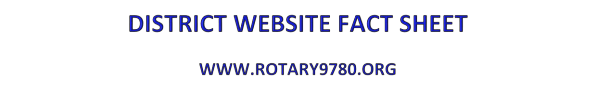 Clubrunner is a web PortalThis means that it is a database of all Rotarians in the District and uses this information to connect to Club roles, District Committees and District roles. For example this enables the DG Newsletter to be emailed to every Rotarian in the District (if they have an email address listed in their Member Profile).Accurate Data is CriticalEnables easy communicationProvides immediate up to date District Data Ensures the Online District Directory is accurateEnsures the District Committees/Chairs can direct information to key members of your ClubAll Rotarians:Can check contact details and password (update as required)Can access District Directories – these are updated as soon as member updates their details.Should include an email and mobile phone contact in their profileClub Details – Club Executive access onlyMembers List and contact  detailsClub Information – where and when you meetDefine Club Executives – this year and NEXT yearAttendance Reports (if this is still recorded for your club)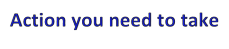 Ensure your contact details are current and correctEnsure your Club Information is current and accurateEnsure your Club members details are current and accurateProvide each Club member with their login and passwordDefine your ExecutivesDefine Attendance Manager(for assistance contact Website Administrator Pauline Stewart Pauline.Stewart@rotary9780.org)